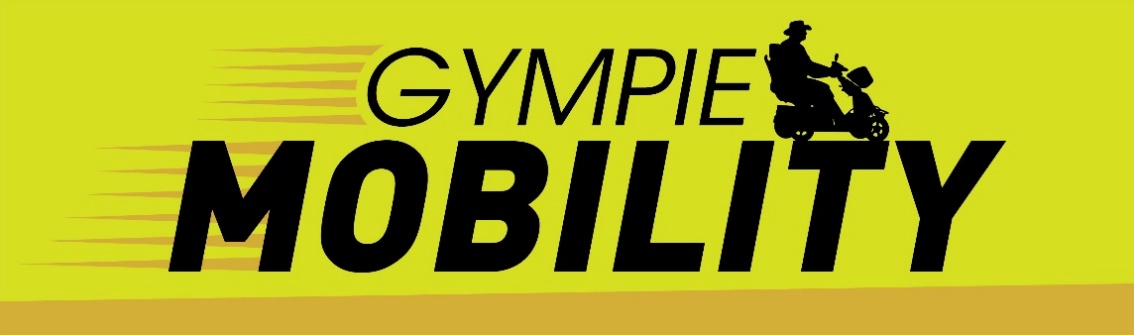 .MERITS AURORA S2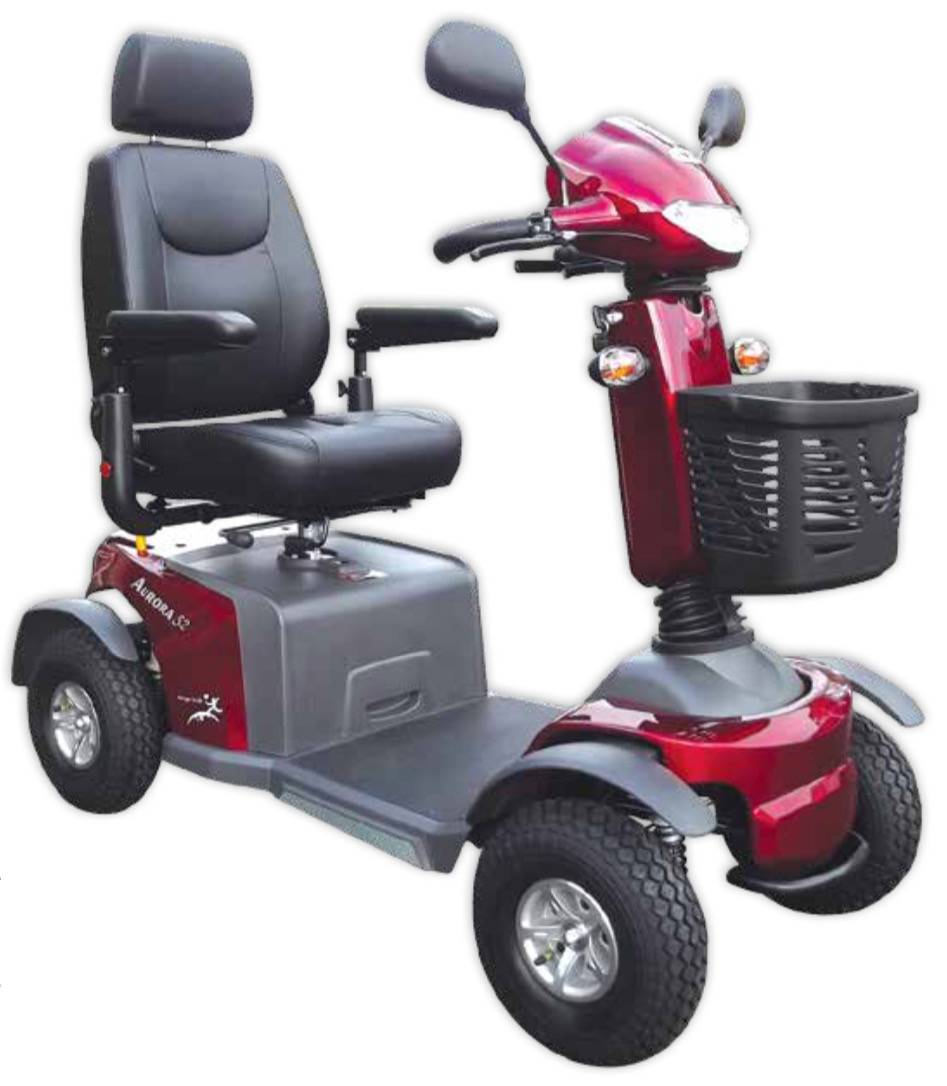 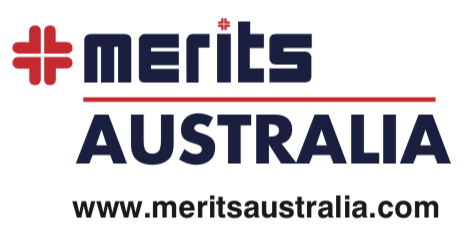 MERITS AURORA S2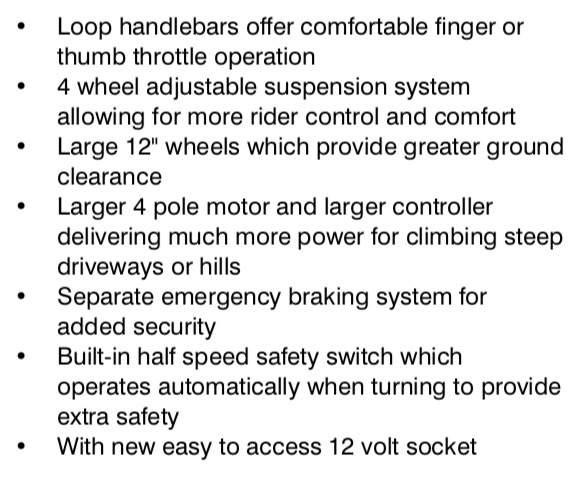 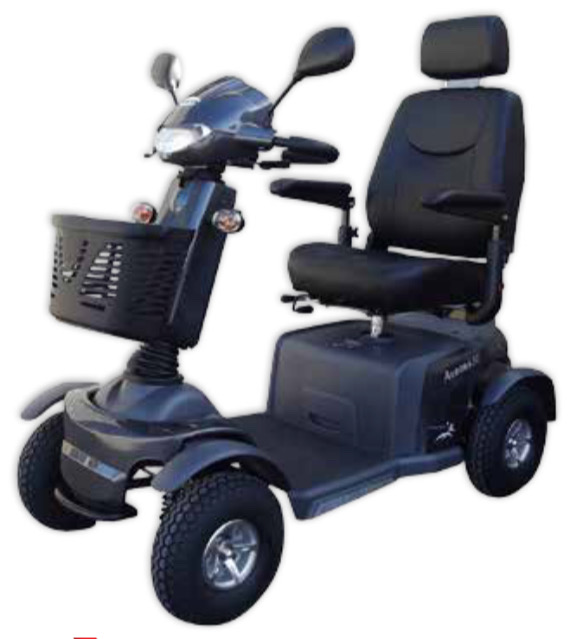 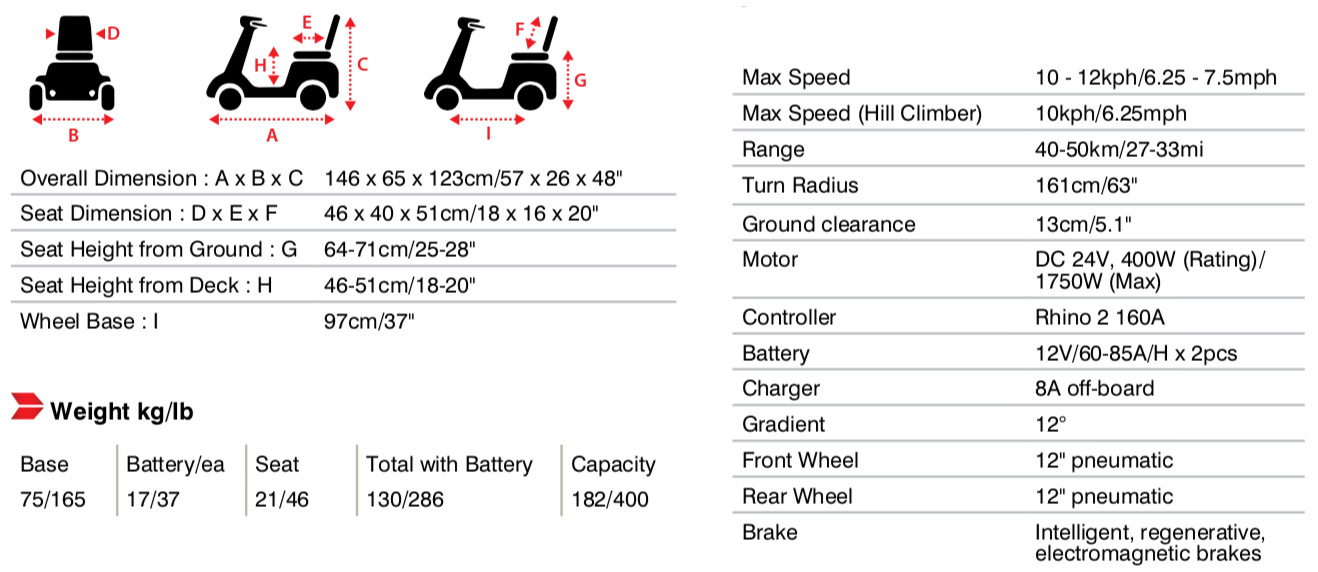 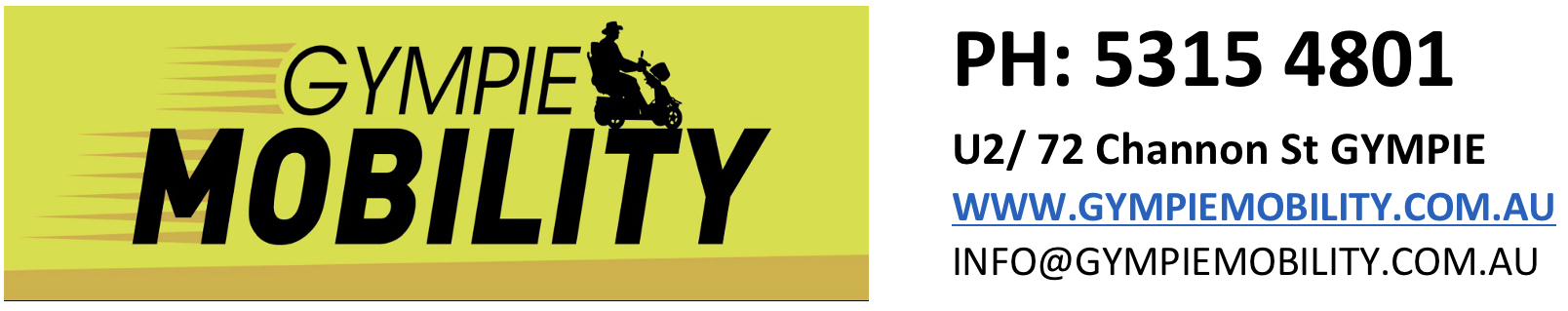 